Урок 1Тема: Составление плана работы на изготовление модели карусели. Подготовка материала.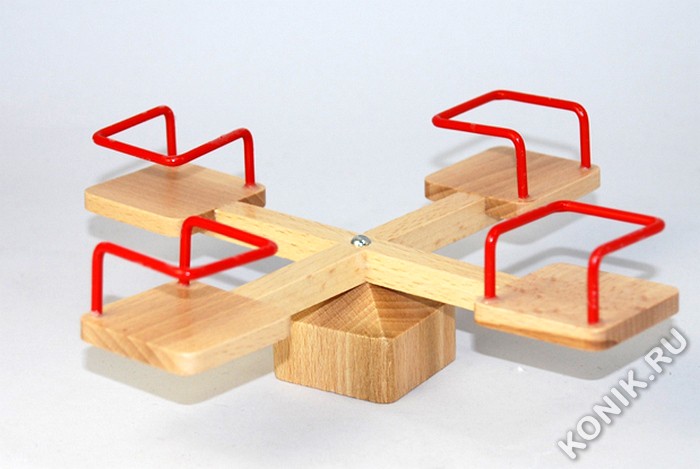 Составить технологическую (операционную) карту для выполнения данного изделия. Используя приведенную ниже таблицуУрок 2Тема: Разметка опоры, опиливание, зачистка изделия.Нарисовать и описать, как вы будете выполнять эти операции.Если есть возможность, то выполнить их.Р.S.:Работы можно выполнять, используя картон, бумагу, веточки, палочки, коробочки, скрепки и т.д.№ п/пОперация Эскиз, чертежМатериал Инструменты, приспособления1Выбор материалаПиломатериалыЛинейка2Выбор заготовкиБрусок, доска, фанераЛинейка, карандаш, рулетка, чертилка